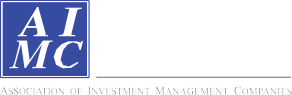 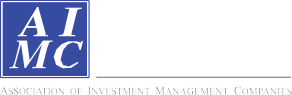 Return and Risk statistics for Thailand Mutual fundsReturn and Risk statistics for Thailand Mutual fundsข้อตกลงและเงื่อนไขของข้อมูลเปรียบเทียบผลการดำเนินงานแบบเปอร์เซ็นต์ไทล์(Disclaimer of Peer group Fund Performance)ผลการดำเนินงานในอดีตของกองทุน มิได้เป็นสิ่งยืนยันถึงผลการดำเนินงานในอนาคตผู้ลงทุนสามารถดูข้อมูลฉบับเต็มได้ที่ www.aimc.or.thผลการดำเนินงานของกองทุนที่การเปรียบเทียบแบ่งตามประเภทกองทุนรวมภายใต้ข้อกำหนดของสมาคมบริษัทจัดการลงทุน โดยกองทุนที่จะถูกเปรียบเทียบผลการดำเนินงานในแต่ละช่วงเวลากับกองทุนประเภทเดียวกันในระดับเปอร์เซ็นต์ไทล์ (Percentiles) ต่างๆ โดยแบ่งออกเป็น 5th Percentile	แสดงผลการดำเนินงานของกองทุนอันดับที่ 5 เปอร์เซ็นต์ไทล์ (Top 5% performance)25th Percentile	แสดงผลการดำเนินงานของกองทุนอันดับที่ 25 เปอร์เซ็นต์ไทล์ (Top 25% performance)50th Percentile	แสดงผลการดำเนินงานของกองทุนอันดับที่ 50 เปอร์เซ็นต์ไทล์ (Median performance)75th Percentile	แสดงผลการดำเนินงานของกองทุนอันดับที่ 75 เปอร์เซ็นต์ไทล์ (Bottom 25% performance)95th Percentile	แสดงผลการดำเนินงานของกองทุนอันดับที่ 95 เปอร์เซ็นต์ไทล์ (Bottom 5% performance)ผลตอบแทนที่มีอายุเกินหนึ่งปีนั้นมีการแสดงเป็นผลตอบแทนต่อปี เมื่อผู้ลงทุนทราบผลตอบแทนของกองทุนที่ลงทุน สามารถนำไปเปรียบเทียบกับเปอร์เซ็นต์ไทล์ตามตาราง จะทราบว่ากองทุนที่ลงทุนนั้นอยู่ในช่วงที่เท่าใดของประเภทกองทุนรวมนั้นAIMC CategoryPeer PercentileReturn (%)Return (%)Return (%)Return (%)Return (%)Return (%)Standard Deviation (%)Standard Deviation (%)Standard Deviation (%)Standard Deviation (%)Standard Deviation (%)Standard Deviation (%)AIMC CategoryPeer Percentile3M6M1Y3Y5Y10Y3M6M1Y3Y5Y10Y5th Percentile2.505.7811.107.845.9412.822.713.052.562.876.0911.7925th Percentile0.161.633.484.692.9110.894.454.834.807.029.1413.36Aggressive Allocation50th Percentile-1.93-1.390.073.041.529.538.348.578.169.9310.5914.3275th Percentile-3.75-3.11-2.901.540.828.7611.4810.1510.0810.8611.0815.1795th Percentile-7.39-7.51-9.61-2.83-0.906.8112.2211.1111.2811.8712.7815.595th Percentile-2.59-2.374.993.94-7.918.298.288.228.078.9825th Percentile-3.61-3.580.18-1.45-7.918.838.319.388.988.98ASEAN Equity50th Percentile-3.87-6.22-4.94-3.22-7.919.749.449.879.248.9875th Percentile-4.23-7.49-7.74-3.28-7.9110.8710.6610.7011.098.9895th Percentile-7.22-8.93-9.22-7.94-7.9111.5111.0110.8911.438.985th Percentile5.58-1.0710.926.154.195.0410.2210.2211.0210.8711.2712.7025th Percentile2.23-3.279.854.303.433.5912.5012.1012.2812.3612.7814.32Asia Pacific Ex Japan50th Percentile1.40-5.189.052.870.532.0613.4613.4114.1413.0213.8114.9775th Percentile0.21-5.991.861.17-0.450.7314.2214.4715.0514.0115.2416.2095th Percentile-2.56-9.03-6.31-4.92-4.330.0018.0617.2916.5315.3916.0016.505th Percentile-5.80-12.53-20.842.68-17.25-9.7432.7330.9830.4723.4927.9424.3425th Percentile-6.13-13.18-21.101.36-17.68-11.2034.2332.4531.8024.4128.0324.94Commodities Energy50th Percentile-6.54-16.08-22.46-0.90-18.68-11.3734.3632.6331.9724.7228.3725.1575th Percentile-7.80-17.43-28.00-2.47-18.98-12.1935.0432.8832.1525.0328.9225.2795th Percentile-7.93-17.74-28.53-3.49-19.40-12.6738.7535.9534.4727.0629.9525.605th Percentile4.3115.2919.523.243.523.0012.3312.139.928.5610.8913.8725th Percentile3.7714.7818.852.673.042.1113.2513.7211.359.0111.2713.93Commodities Precious Metals50th Percentile3.4714.1117.892.282.631.3816.1714.5312.089.7911.9614.8875th Percentile2.5210.0010.87-0.552.231.0116.3715.6713.1010.1612.4215.3695th Percentile2.059.5410.24-1.291.250.0016.6015.8413.2210.2112.6115.775th Percentile0.682.394.003.133.234.481.381.371.420.950.880.7625th Percentile0.262.063.452.252.484.481.891.841.831.791.852.44Conservative Allocation50th Percentile0.031.192.172.191.633.482.182.102.022.342.272.4475th Percentile-0.340.651.401.211.292.532.422.402.412.622.403.4295th Percentile-0.83-0.010.500.120.851.462.932.792.712.972.994.015th Percentile1.675.1614.062.583.065.001.782.192.113.373.453.91Emerging Market Bond25th Percentile1.444.2010.852.282.664.932.572.372.304.105.074.57Discretionary F/X Hedge or50th Percentile0.853.219.652.081.394.853.122.762.594.846.405.39Unhedge75th Percentile-0.703.089.451.390.174.773.703.783.855.527.206.2095th Percentile-1.081.506.95-0.12-0.084.714.474.314.296.117.566.865th Percentile-1.20-0.321.3712.916.808.2916.6814.4214.5614.4917.0418.1025th Percentile-1.29-0.571.1312.746.348.0916.7714.5514.6214.8517.1318.24Energy50th Percentile-2.07-2.43-0.9412.666.127.8416.9614.8414.7514.9017.1718.4275th Percentile-3.55-4.03-2.5912.286.047.5817.5715.2814.8714.9317.1918.5995th Percentile-4.72-4.91-4.7711.775.917.3818.2415.4715.0514.9917.2118.73AIMC CategoryPeer PercentileReturn (%)Return (%)Return (%)Return (%)Return (%)Return (%)Standard Deviation (%)Standard Deviation (%)Standard Deviation (%)Standard Deviation (%)Standard Deviation (%)Standard Deviation (%)AIMC CategoryPeer Percentile3M6M1Y3Y5Y10Y3M6M1Y3Y5Y10Y5th Percentile-0.692.385.347.025.1813.179.308.327.707.988.2111.0325th Percentile-2.110.891.435.453.7411.9310.589.539.199.489.5914.26Equity General50th Percentile-3.74-1.49-0.444.202.7910.9911.4810.2910.0110.7110.9114.8675th Percentile-5.54-3.34-3.162.790.969.1812.1410.9410.7611.4411.6015.3095th Percentile-8.80-8.82-11.04-2.02-1.957.3013.4312.5311.7314.5213.8216.765th Percentile-1.910.340.937.374.7712.9811.079.879.8310.1010.0414.2325th Percentile-3.69-2.68-1.375.903.1612.3311.7510.3810.1110.2910.5214.55Equity Large Cap50th Percentile-4.52-3.27-3.055.032.4911.2612.2610.8610.4010.6810.9614.7375th Percentile-6.24-5.12-4.923.800.9210.4713.2311.4111.0311.1311.5215.1395th Percentile-14.26-15.42-17.17-0.26-0.679.7519.4715.1413.0812.3212.8715.425th Percentile-1.924.932.863.825.8911.7611.1810.8113.5012.4525th Percentile-3.571.40-2.052.983.8011.9211.6311.6613.9313.46Equity Small - Mid Cap50th Percentile-4.78-0.46-5.141.872.5112.8511.8112.0314.1914.4075th Percentile-7.35-5.09-7.54-1.761.0213.5712.5012.6014.8714.9295th Percentile-11.06-8.03-14.66-4.51-1.5114.2613.8513.5117.1814.955th Percentile5.214.0014.969.338.013.2312.7511.5911.729.5711.5713.7325th Percentile4.043.1512.708.546.103.0214.0412.5212.1310.3512.0714.38European Equity50th Percentile3.131.5810.227.295.142.7614.5213.6613.5912.0112.7015.2075th Percentile1.95-1.474.315.413.102.5015.2714.0214.5312.8113.8616.0195th Percentile-0.52-3.840.211.09-0.422.2915.8314.9215.1013.5315.3516.665th Percentile1.963.4211.499.077.257.242.052.112.634.146.377.9425th Percentile1.062.267.744.003.534.263.073.073.645.566.949.79Foreign Investment Allocation50th Percentile0.551.436.603.001.273.935.755.725.856.368.4311.1275th Percentile-0.26-0.845.382.230.342.278.177.967.337.7912.2012.2395th Percentile-1.90-3.88-1.340.81-1.350.8816.9315.7217.2813.1513.1014.935th Percentile6.0616.6328.8813.9615.9215.545.326.565.676.876.989.0125th Percentile5.7714.8427.6012.6514.9915.548.2010.368.087.497.239.01Fund of Property Fund - Thai50th Percentile5.3614.3324.7711.4314.2415.549.0212.019.188.227.849.0175th Percentile3.8813.3123.9610.0911.3115.549.8812.7110.008.728.549.0195th Percentile2.5411.0922.068.8310.1115.5410.7813.7510.459.068.749.015th Percentile2.363.988.433.051.543.131.441.501.751.913.074.4325th Percentile0.803.356.422.300.091.782.031.841.902.124.365.48Global Bond Discretionary F/XHedge or Unhedge50th Percentile0.492.295.641.81-0.460.103.053.002.782.414.426.8075th Percentile-0.171.204.38-0.71-0.79-1.073.503.303.394.084.537.6695th Percentile-1.40-5.57-6.97-4.47-3.69-2.005.294.925.065.696.308.355th Percentile1.954.669.563.283.660.841.231.221.932.8325th Percentile1.594.368.143.223.242.011.691.762.152.97Global Bond Fully F/X Hedge50th Percentile0.652.917.253.022.712.692.852.432.813.1475th Percentile0.331.906.272.732.433.903.242.702.873.1695th Percentile-0.101.255.251.812.215.024.313.552.873.18AIMC CategoryPeer PercentileReturn (%)Return (%)Return (%)Return (%)Return (%)Return (%)Standard Deviation (%)Standard Deviation (%)Standard Deviation (%)Standard Deviation (%)Standard Deviation (%)Standard Deviation (%)AIMC CategoryPeer Percentile3M6M1Y3Y5Y10Y3M6M1Y3Y5Y10Y5th Percentile2.715.2716.1910.696.597.078.788.598.887.699.9210.8725th Percentile1.662.3511.218.804.496.2211.8111.0111.259.6710.5911.49Global Equity50th Percentile-0.42-1.128.235.913.035.5313.7312.7813.4410.7311.7913.3075th Percentile-2.77-3.924.233.591.163.2616.2415.6317.3112.0813.6115.4095th Percentile-5.25-9.42-11.25-5.78-9.26-5.1921.0821.1622.0718.7825.5218.765th Percentile1.323.205.289.605.7112.9413.8813.0114.5910.8611.9614.3425th Percentile1.052.933.108.904.3512.3514.5913.5615.8512.4312.8914.47Health Care50th Percentile-0.331.231.756.831.2511.6214.8813.7716.0213.4715.5314.6275th Percentile-1.61-1.42-4.555.461.2010.8815.2314.0416.8714.6016.3614.7795th Percentile-2.81-1.79-4.951.690.7910.2916.1715.1117.2115.4716.5214.905th Percentile1.441.933.323.134.101.031.101.643.113.7325th Percentile0.380.863.322.953.031.671.862.243.403.90High Yield Bond50th Percentile-0.17-0.203.192.872.482.932.683.433.754.5275th Percentile-0.25-0.313.042.822.352.932.703.453.785.0795th Percentile-0.83-2.34-0.350.652.283.583.944.174.655.075th Percentile6.051.4115.956.424.5116.6915.3214.4714.6016.2225th Percentile3.78-1.8413.514.944.2217.7716.3514.6915.6916.33India Equity50th Percentile2.53-3.836.843.483.8518.1516.4914.7716.0016.4675th Percentile1.82-5.482.762.733.4821.5419.6017.7316.0816.6095th Percentile1.63-6.322.350.573.1824.0820.8418.9819.2916.705th Percentile9.266.698.5911.6011.734.1410.7512.1914.4011.5313.0718.9525th Percentile7.043.585.739.578.344.1412.3212.6515.1213.2214.3618.95Japan Equity50th Percentile6.592.692.267.176.844.1412.7612.9815.8413.7215.5818.9575th Percentile5.231.040.085.053.364.1414.5215.5416.5214.2515.8818.9595th Percentile1.38-1.98-4.25-0.212.434.1416.5116.4418.8515.9617.4418.955th Percentile4.8511.0614.675.225.294.971.541.341.171.681.791.3525th Percentile2.575.888.374.034.004.431.561.541.472.462.741.85Long Term General Bond50th Percentile1.223.645.392.542.403.762.912.862.453.453.922.4875th Percentile0.593.454.692.502.333.084.444.123.543.894.513.1195th Percentile0.063.203.862.462.282.544.924.174.074.244.993.615th Percentile1.092.603.982.412.692.920.400.310.250.390.500.5025th Percentile0.932.143.442.092.372.660.550.460.380.480.560.60Mid Term General Bond50th Percentile0.761.842.981.972.202.350.660.560.430.550.620.6675th Percentile0.661.612.681.701.942.180.840.710.540.680.740.7395th Percentile0.541.162.111.391.761.781.130.970.780.801.031.245th Percentile1.422.755.644.703.438.562.782.602.643.213.155.0725th Percentile-0.021.522.653.553.017.663.683.193.433.733.837.30Moderate Allocation50th Percentile-0.710.451.162.782.346.845.074.735.045.505.718.8075th Percentile-1.81-0.380.042.220.956.126.946.276.226.727.029.1795th Percentile-3.26-1.88-0.671.520.384.157.827.106.848.378.0310.00AIMC CategoryPeer PercentileReturn (%)Return (%)Return (%)Return (%)Return (%)Return (%)Standard Deviation (%)Standard Deviation (%)Standard Deviation (%)Standard Deviation (%)Standard Deviation (%)Standard Deviation (%)AIMC CategoryPeer Percentile3M6M1Y3Y5Y10Y3M6M1Y3Y5Y10Y5th Percentile0.400.821.591.341.461.730.040.040.040.050.070.1825th Percentile0.350.711.341.151.291.670.050.050.050.050.080.19Money Market General50th Percentile0.300.621.221.021.171.510.060.060.060.060.090.2075th Percentile0.280.581.090.910.991.360.070.070.060.060.090.2095th Percentile0.250.520.980.750.841.300.070.070.070.070.100.215th Percentile0.370.751.421.251.351.700.050.050.050.050.070.1825th Percentile0.350.711.361.171.261.600.050.050.050.060.070.19Money Market Government50th Percentile0.320.661.251.041.141.550.050.060.060.060.080.2075th Percentile0.310.641.221.011.081.490.060.060.060.060.080.2095th Percentile0.240.541.160.971.051.420.080.070.080.080.090.215th Percentile-4.23-2.140.117.943.6812.0312.6111.1510.7810.6811.4314.6225th Percentile-4.30-2.46-0.297.493.2211.7012.7011.2910.8810.8411.5014.72SET 50 Index Fund50th Percentile-4.41-2.60-0.537.082.8811.4212.7611.3410.9010.8811.5914.7475th Percentile-4.53-2.74-0.746.682.5811.0412.8411.3710.9210.9211.6814.7695th Percentile-4.99-4.02-2.316.502.2910.7312.9511.4611.0610.9411.7014.825th Percentile0.681.492.451.781.932.350.060.060.050.050.090.1825th Percentile0.521.072.081.571.632.030.100.090.070.080.110.21Short Term General Bond50th Percentile0.450.941.711.431.531.880.130.130.120.130.160.2675th Percentile0.370.791.471.231.351.730.250.200.170.220.270.3495th Percentile0.320.671.251.001.151.490.480.390.320.420.520.535th Percentile0.510.781.311.031.241.670.050.050.050.060.080.1925th Percentile0.310.641.180.941.091.490.050.050.060.070.090.22Short Term Government Bond50th Percentile0.290.581.030.860.931.480.070.060.060.080.090.2375th Percentile0.250.510.980.740.881.290.200.090.120.130.260.2495th Percentile0.190.390.720.530.621.040.730.480.360.230.400.665th Percentile1.963.1212.9814.9412.7411.3114.8513.1813.9811.4011.6512.0025th Percentile1.652.4610.0712.438.6611.0715.2413.7215.3011.8611.8112.02US Equity50th Percentile0.641.809.2210.858.1310.7715.8214.1715.7512.1312.0412.0575th Percentile-1.45-1.793.157.415.9410.4717.2815.9517.7913.7713.0512.0795th Percentile-4.18-5.24-3.143.344.0510.2319.2417.7919.7517.8214.2012.095th Percentile5.451.3430.0815.419.953.8211.5313.6315.3813.4514.9213.3925th Percentile1.77-0.6217.915.823.733.4513.2414.7816.5115.4217.2614.43Greater China Equity50th Percentile-0.92-6.0810.264.242.553.2914.4516.3118.6216.3319.6416.5875th Percentile-2.06-8.903.821.470.332.4415.7117.6819.5317.5021.2317.1795th Percentile-3.11-11.42-2.53-1.22-1.260.7416.7219.3122.1717.8424.5422.025th Percentile3.1113.6721.9316.0217.9011.639.3610.029.774.965.718.1125th Percentile1.406.197.998.4610.049.4310.8511.6112.717.118.6513.02Thai Free Hold50th Percentile-1.521.180.280.71-0.575.4813.6915.8717.9011.7811.7615.1575th Percentile-3.26-4.97-6.02-6.48-7.180.8829.7027.1430.1617.9817.4720.6695th Percentile-10.84-19.75-31.82-18.10-14.04-4.2862.2260.6150.9823.8037.8329.51AIMC CategoryPeer PercentileReturn (%)Return (%)Return (%)Return (%)Return (%)Return (%)Standard Deviation (%)Standard Deviation (%)Standard Deviation (%)Standard Deviation (%)Standard Deviation (%)Standard Deviation (%)AIMC CategoryPeer Percentile3M6M1Y3Y5Y10Y3M6M1Y3Y5Y10Y5th Percentile11.3416.4824.8210.247.076.066.476.126.429.0925th Percentile7.459.4721.029.286.608.058.409.308.7810.66Fund of Property Fund - Foreign50th Percentile5.807.1418.406.464.938.808.999.649.5910.7475th Percentile4.524.3514.815.813.5310.2510.1110.1410.6912.1795th Percentile-1.371.358.853.822.2411.1711.5211.8412.1513.135th Percentile10.5619.2531.1316.4118.3719.287.859.239.116.478.0810.4125th Percentile1.5111.2119.059.1912.8314.959.2911.7911.499.0410.2011.18Thai Mixed (between free andlease hold)50th Percentile-0.875.005.921.967.786.1813.0715.1713.1310.9412.0914.3175th Percentile-3.310.82-1.48-0.783.774.1319.4719.8919.8612.8715.6916.9295th Percentile-10.49-14.92-12.36-6.01-8.69-7.0442.7248.3842.0324.5427.0125.645th Percentile5.6714.8829.0312.6214.255.446.165.135.876.6625th Percentile4.6012.3625.3811.9111.775.866.205.195.936.67Fund of Property fund -Thai andForeign50th Percentile4.4011.6623.8710.8111.736.066.655.716.897.1775th Percentile3.9511.2123.4510.7511.666.727.946.707.127.5495th Percentile2.178.3420.2910.3411.227.389.377.847.377.715th Percentile0.812.6912.427.343.522.0711.2711.4712.1411.2211.3813.0325th Percentile0.40-1.608.583.660.940.6412.8513.1313.3611.7212.7614.20Emerging Market50th Percentile-0.17-2.126.081.42-0.550.2114.0313.4814.0413.0415.0416.4875th Percentile-0.86-6.763.85-0.96-1.34-0.2615.1015.4316.2314.4016.2017.8695th Percentile-4.36-9.07-0.63-2.10-2.74-1.0520.3019.4020.2619.4721.5019.435th Percentile1.132.433.542.122.102.220.460.350.280.340.350.7325th Percentile0.751.872.881.791.942.180.600.460.360.480.670.76Mid Term Government Bond50th Percentile0.681.542.661.441.732.150.820.740.570.610.770.8175th Percentile0.591.202.201.371.512.040.930.850.820.720.890.8395th Percentile0.031.071.321.271.441.891.351.201.071.271.930.855th Percentile0.61-0.493.258.5910.1510.9725th Percentile0.16-2.97-2.268.6410.2411.55Vietnam Equity50th Percentile-0.93-3.98-4.658.7210.4911.9175th Percentile-1.97-5.40-6.609.1510.5712.9995th Percentile-2.23-5.73-7.849.3611.0913.185th Percentile-0.712.934.036.563.9512.718.367.557.347.627.7910.5825th Percentile-2.78-0.250.325.523.1811.0110.669.299.319.789.7013.57LTF50th Percentile-4.25-2.24-1.084.212.4910.3611.5810.2910.0110.5310.7714.6975th Percentile-5.65-3.64-3.483.041.258.2812.1011.0810.8711.1011.4815.2095th Percentile-8.44-8.42-10.270.20-0.556.4713.3712.4111.8414.1512.5416.02